Peoria Humane Society’sWine & WhiskersEvent SponsorshipProposal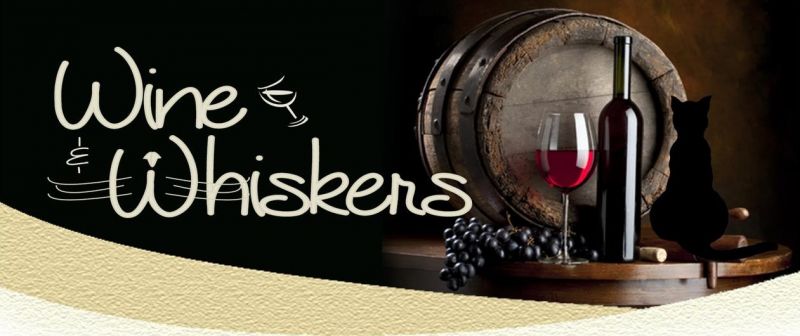 An invitation to help make a difference in the lives of animals in our community.Peoria Humane Society’s 2021 Wine & Whiskers fundraiser will be an exciting virtual event this year – featuring a fantastic online silent auction.  Bidding will take place March 22 – March 26 on BiddingOwl.com.There are numerous opportunities for your business and your sponsorship to be acknowledged.  Please see the attached “Sponsorship Opportunities” page which lists benefits you will enjoy as a Wine & Whiskers sponsor.The event will be heavily promoted throughout the coming weeks by way of PHS website, Facebook, email, direct mail, auction website, and local media.In a year full of new challenges, Peoria Humane Society remains steadfast in our commitment to provide critical, life-saving services to companion animals throughout our community.  We are asking for your support to assure that no pet goes hungry, suffers from lack of medical care, or finds itself homeless due to its family’s financial struggles.It is our goal for Wine & Whiskers to raise $20,000 in support of animals who need our help.We hope you will join us as a sponsor of our 2021 Wine & Whiskers fundraiser.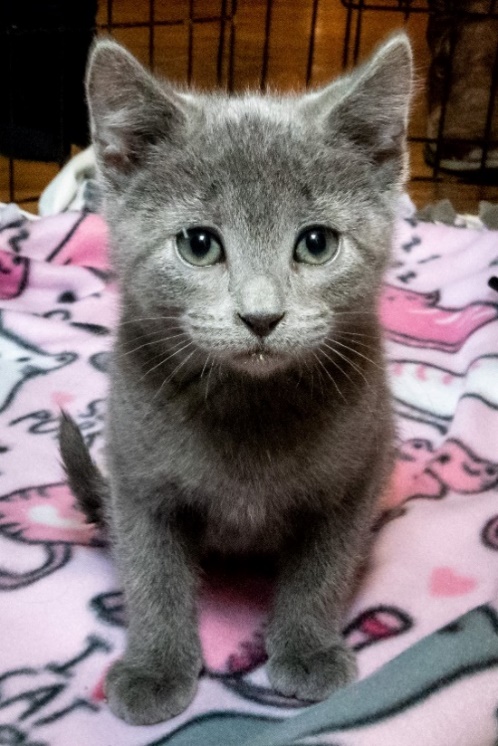 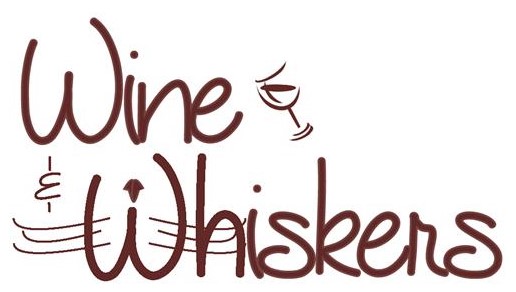              Thank you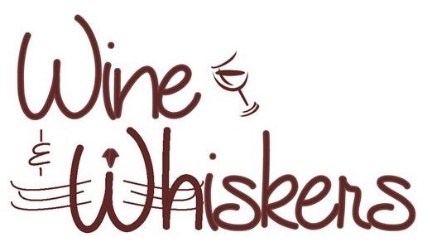 Sponsorship OpportunitiesTuxedo Cat Cabernet - $5000+Listing as a top sponsor in promotional materials and advertising (including PHS website, Facebook, printed materials, auction site).Your logo and link to your website on PHS website for a six-month duration.Catastic Chardonnay - $2500Listing as a sponsor in promotional materials and advertising (including PHS website, Facebook, printed materials, auction site).Your logo and link to your website on PHS website for a three-month duration.Purrfect Pinot - $1000Listing as a sponsor in promotional materials and advertising (including PHS website, Facebook, printed materials, auction site).Your logo and link to your website on PHS website.Meowvelous Merlot - $500Listing as a sponsor in promotional materials and advertising (including PHS website, auction site).                                                                                        Sponsorship AgreementPlease return by March 1, 2021Company Name_____________________________________________________Contact Name______________________________________________________Mailing Address____________________________________________________Phone________________________  Email_______________________________Sponsor Level (please select one)_____ Tuxedo Cat Cabernet     $5000_____ Catastic Chardonnay      $2500_____ Purrfect Pinot                   $1000_____ Meowvelous Merlot         $500We would like to donate the following item for the online auction:_________________________________________________________Payment Information_____ Check enclosed_____ Please email me a PayPal invoicePlease send completed form and payment, if paying by check, to:Patti Schaffner					Email: pschaffner@peoriahs.orgPeoria Humane Society				Phone:  309-682-90152600 NE Perry  Peoria, IL  61603		